יומן מסע לתלמידי י"אבעבודה המסכמת עליך לספר על פעילותך במהלך ההתנסות לשנה זו.העבודה  תוגש בכתב או באמצעי אחר כגון:
חיבור, סיפור, מאמר, כתבה עיתונאית, בלוג, תסריט, כתבה לרדיו או לטלוויזיה, סרט, אלבום תמונות/תערוכה, פוסטר, מצגת וכדומה. ( אין הגבלת דפים)מרכיבי העבודה:שער – יכלול כותרת "התוכנית להתפתחות אישית ומעורבות חברתית", תחום הפעילות, שם התלמיד,  כיתה, שם המחנך, שם המוסד בו מתנהלת ההתנסות, תאריך הגשה. מבוא – רקע ומידע על מקום ההתנסותתיאור מקום ההתנסותאירועים משמעותיים שקרו במקום ההתנסות ואיך השפיעו על מקבל השירותלאלו ערכים, מיומנויות נחשפת אליהם בזמן ההתנסותמה תרמה לך ההתנסות ומה תרמה למקבל השירותתיאור הפרויקט, מה היה חלקך בפרויקטאת העבודה על התלמיד/ה להגיש עד התאריך 10.04.2018 למחנך הכיתה בהצלחה!ורד כהן                                רכזת מעורבות חברתיתיומן מסע לתלמידי שכבת י'בעבודה המסכמת עליך לספר על פעילותך במהלך ההתנסות.העבודה  תוגש בכתב או באמצעי אחר כגון:
חיבור, סיפור, מאמר, כתבה עיתונאית, בלוג, תסריט, כתבה לרדיו או לטלוויזיה, סרט, אלבום תמונות, תערוכה, פוסטר, מצגת וכדומה.(עד שני עמודים של מלל + תמונות, לא כולל עמוד שער)מרכיבי העבודה:שער – יכלול כותרת – התוכנית להתפתחות אישית ומעורבות חברתית, תחום הפעילות, שם התלמיד, כיתה, שם המחנך, שם המוסד בו מתנהלת ההתנסות, תאריך הגשה.תיאור מקום ההתנסותאירועים משמעותיים שקרו במקום ההתנסות ואיך השפיעו על מקבל השירותלאלו ערכים, מיומנויות נחשפת אליהם בזמן ההתנסותמה תרמה לך ההתנסות ומה תרמה למקבל השירותתיאור הפרויקט, מה היה חלקך בפרויקטאת העבודה על התלמיד/ה להגיש עד התאריך  01.05.2018  למחנך הכיתה בהצלחה!ורד כהןרכזת מעורבות חברתית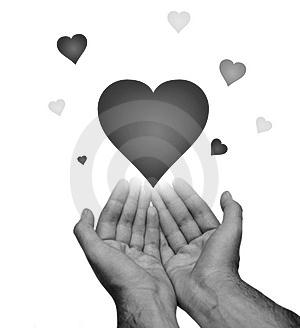 סיום מעורבות חברתיתשכבת י'01.05.2018סיום מעורבות חברתית שכבת יא'10.04.2018